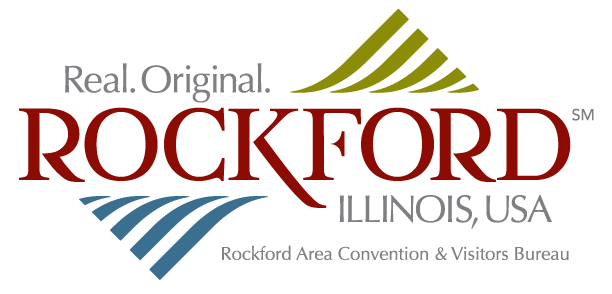 JOB DESCRIPTIONPOSITION TITLE:	Servicing Manager REPORTS TO:	Vice President of Sales and ServiceTEAM:	Sales and ServiceFLSA:	ExemptAGENCY MISSION: The Rockford Area Convention & Visitors Bureau drives quality of life and economic growth for our citizens through tourism marketing and destination development. POSITION SUMMARY: - Support Sales Department to insure a 60% customer return rate.ESSENTIAL FUNCTIONS:Oversee day-to-day serving functions of the service department, including management of interns and volunteersWork with sales team to service group business/ respond to group servicing requests Work with sales team to help coordinate site visits, sales mission, trade shows or other projects as neededHelp prepare and manage the annual servicing budgetNetwork with hotels, venues, restaurants, local businesses, and others to create sales and service opportunitiesMonitor customer satisfaction by regularly surveying customersRepresent the RACVB at community meetings to promote the Rockford regionOrder, organize and maintain inventory of premiums  Provide support to sports activations events as needed, including planning, on site execution, and hostingMaintain records and reports to meet organizational objectivesRevise and establish systems to promote, and service RACVB customers/eventsHelp manage the CRM (Simpleview) data baseEnter and edit new stakeholder/customer infoSchedule and conduct regular CRM database cleanup/accuracy checksAttend monthly CRM calls with Simpleview repLearn and assist with CMS side of the software as neededTroubleshoot any CRM issues/ assist with staff questionsAssist with RACVB annual meetingAssist with board retreats or other board functions Assist with press conference set upAssist with destination development events Assist with stakeholder relations events and projects – delete all theseAssist with RACVB meetings, retreats, press conferences, and projectsKEY CONTACTS: CRITICAL KNOWLEDGE, SKILLS AND ABILITIES:Excellent customer service skillsProject management skillsEvent planning experience Established relationships in the community a plusCreative, enthusiastic, and energeticPossess strong communications and interpersonal skills allowing for success in a team environmentDevelop and implement systems and procedures.Develop, monitor, analyze and interpret budgetary information Takes initiative while managing multiple prioritiesCompetent with Microsoft Office; Word, Excel, PowerPoint, Outlook 365 and able to learn industry related softwareWrite reports, business correspondence, and procedure manuals Effectively present information and respond to questions from customers and the publicSolve practical problems and deal with a variety of concrete variables in situations where only limited standardization exists Must have valid Illinois driver’s license with a clean driving recordFlexible working hours: must be able to work various evening and weekend events/meetings as requiredEDUCATION/EXPERIENCE REQUIREMENTS:Bachelor’s degree preferred and two to three years related experience, or combination of equivalent education and experience.  Meeting/event planning experience a plus.   Candidate should demonstrate an innovative use of research, strategy, creativity, collaboration, and project management skills to produce meaningful results.   Experience with event planning and management; especially for large events.  Experience with recruitment, retention and management of volunteers is helpful. Candidate should project professionalism and confidence while willing to roll up the sleeves when necessary. Integrity, innovation, initiative, and integration form the basis of all work and relationships.PHYSICAL REQUIREMENTS:Office Work - Light Exertion up to 25lbs. force occasionally and/or up to 10lbs. frequently. During Events - Medium Exertion up to 50lbs. force occasionally, and/or up to 20lbs. frequently. Perform repetitive tasks/motions.Ability to see.Hear alarms/telephones/normal speaking voice.Have good manual dexterity.Have good eye-hand-foot coordination.PREPARED BY: LA				PREPARED DATE:  05/06/2022APPROVED BY: 				APPROVED DATE: Employee Signature_________________________________________________Supervisor Signature _________________________________________________Date:______________________________________________________________Staff, Interns, VolunteersNew, returning, and potential customersHotel & venue staffKey community members & StakeholdersVendors